Σέρρες 27-11-2018Γνωστοποίηση αποτελεσμάτων ανάδειξης ΕΚΠΡΟΣΩΠΩΝ ΤΩΝ ΜΕΛΩΝ Ε.ΔΙ.Π. ΜΕ ΤΟΥΣ ΑΝΑΠΛΗΡΩΤΕΣ ΤΟΥΣ ΣΤΑ ΣΥΛΛΟΓΙΚΑ ΟΡΓΑΝΑ (ΣΥΝΕΛΕΥΣΗ ΤΜΗΜΑΤΟΣ ΛΟΓΙΣΤΙΚΗΣ ΚΑΙ ΧΡΗΜΑΤΟΟΙΚΟΝΟΜΙΚΗΣ) ΚΑΙ (ΓΕΝΙΚΗ ΣΥΝΕΛΕΥΣΗ ΤΟΥ ΤΟΜΕΑ ΠΟΣΟΤΙΚΩΝ, ΧΡΗΜΑΤΟΟΙΚΟΝΟΜΙΚΩΝ ΜΑΘΗΜΑΤΩΝ ΚΑΙ ΠΛΗΡΟΦΟΡΙΚΗΣ ΚΑΙ ΤΟΜΕΑ ΛΟΓΙΣΤΙΚΩΝ ΜΑΘΗΜΑΤΩΝ)Ανακοινώνουμε ότι μετά από εκλογές που διεξήχθησαν στις 27-11-2018 με άμεση μυστική και καθολική ψηφοφορία, για την ανάδειξη αιρετών εκπροσώπων ΕΔΙΠ στα Συλλογικά Όργανα του Τμήματος Λογιστικής και Χρηματοοικονομικής αναδείχθηκαν οι παρακάτω: Λαζογιάννη Ζωή  ως εκπρόσωπος στη Συνέλευση του Τμήματος με αναπληρώτρια την κ. Λασκαρίδου ΑικατερίνηΛαζογιάννη Ζωή  ως εκπρόσωπος μελών Ε.ΔΙ.Π. στη Γενική Συνέλευση του Τομέα Ποσοτικών, Χρηματοοικονομικών Μαθημάτων και Πληροφορικής του Τμήματος Λογιστικής και ΧρηματοοικονομικήςΛασκαρίδου Αικατερίνη ως εκπρόσωπος μελών Ε.ΔΙ.Π. στη Γενική Συνέλευση του Τομέα Λογιστικών Μαθημάτων.Η  ΕΦΟΡΕΥΤΙΚΗ ΕΠΙΤΡΟΠΗΒάκαλος ΑλέξανδροςΚασμερίδης ΝικόλαοςΓάκος Πασχάλης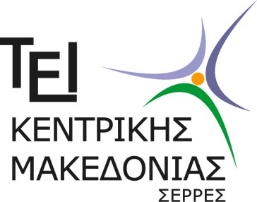 ΕΛΛΗΝΙΚΗ ΔΗΜΟΚΡΑΤΙΑTEΧΝΟΛΟΓΙΚΟ ΕΚΠΑΙΔΕΥΤΙΚΟ ΙΔΡΥΜΑ (Τ.Ε.Ι.) ΚΕΝΤΡΙΚΗΣ ΜΑΚΕΔΟΝΙΑΣΤΕΡΜΑ ΜΑΓΝΗΣΙΑΣ - 62124 ΣΕΡΡΕΣ